Объявление. 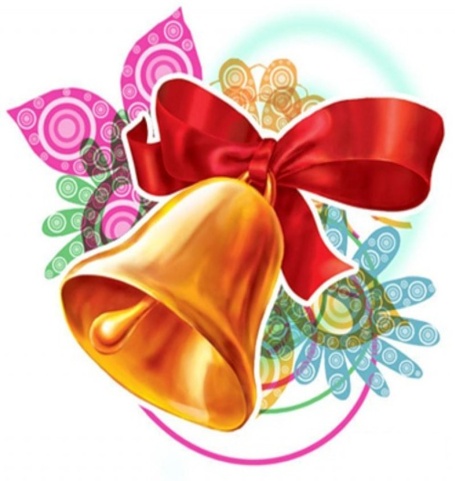 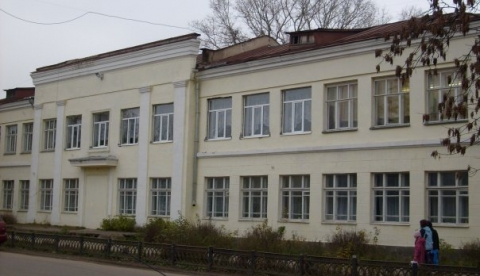 На основании приказа Минпросвещения России от 02.09.2020 г. №458 «Об утверждении Порядка приема на обучение по образовательным программам начального общего, основного общего и среднего общего образования» и Приказа  Минпросвещения России от 08.10.2021 № 707 «О внесении  изменений  в приказ Минпросвещения России от 02.09.2020 г. №458»Об утверждении Порядка приема на обучение по образовательным программам начального общего, основного общего и среднего общего образования МОУ «Средняя школа №13» объявляет прием заявлений о приёме детей на обучение в первый классс 1 апреля 2024 года.Для приема необходимы следующие документы:Заявление в первый класс на имя директора школы (заполняется у секретаря);Оригинал и копию документа (паспорт), удостоверяющего личность родителя (законного представителя) ребенка или поступающего;Оригинал и копию свидетельства о рождении ребенка или документа, подтверждающего родство заявителя;Оригинал и копия справки о регистрации по месту жительства;Медицинская справка с указанием группы здоровья;Оригинал и копию медицинского полиса ребенка;Оригинал и копию СНИЛС ребенка;Документ, подтверждающий наличие льгот;Иные документы на усмотрение родителей;Файл для документов.  Заявление о приеме на обучение и документы для приема на обучение подаются одним из следующих способов:в электронной форме посредством ЕПГУ;с использованием функционала (сервисов) региональных государственных информационных систем субъектов Российской Федерации, созданных органами государственной власти субъектов Российской Федерации (при наличии), интегрированных с ЕПГУ;через операторов почтовой связи общего пользования заказным письмом с уведомлением о вручении;лично в общеобразовательную организацию в секретариате МОУ «Средняя школа №13» с понедельника по пятницу с 9:00 до 12:00 ч., с 13:00 до 15:00ч.( Принимается полный пакет документов.) Телефон для справок 2-13-73                  Администрация МОУ «Средняя школа №13»